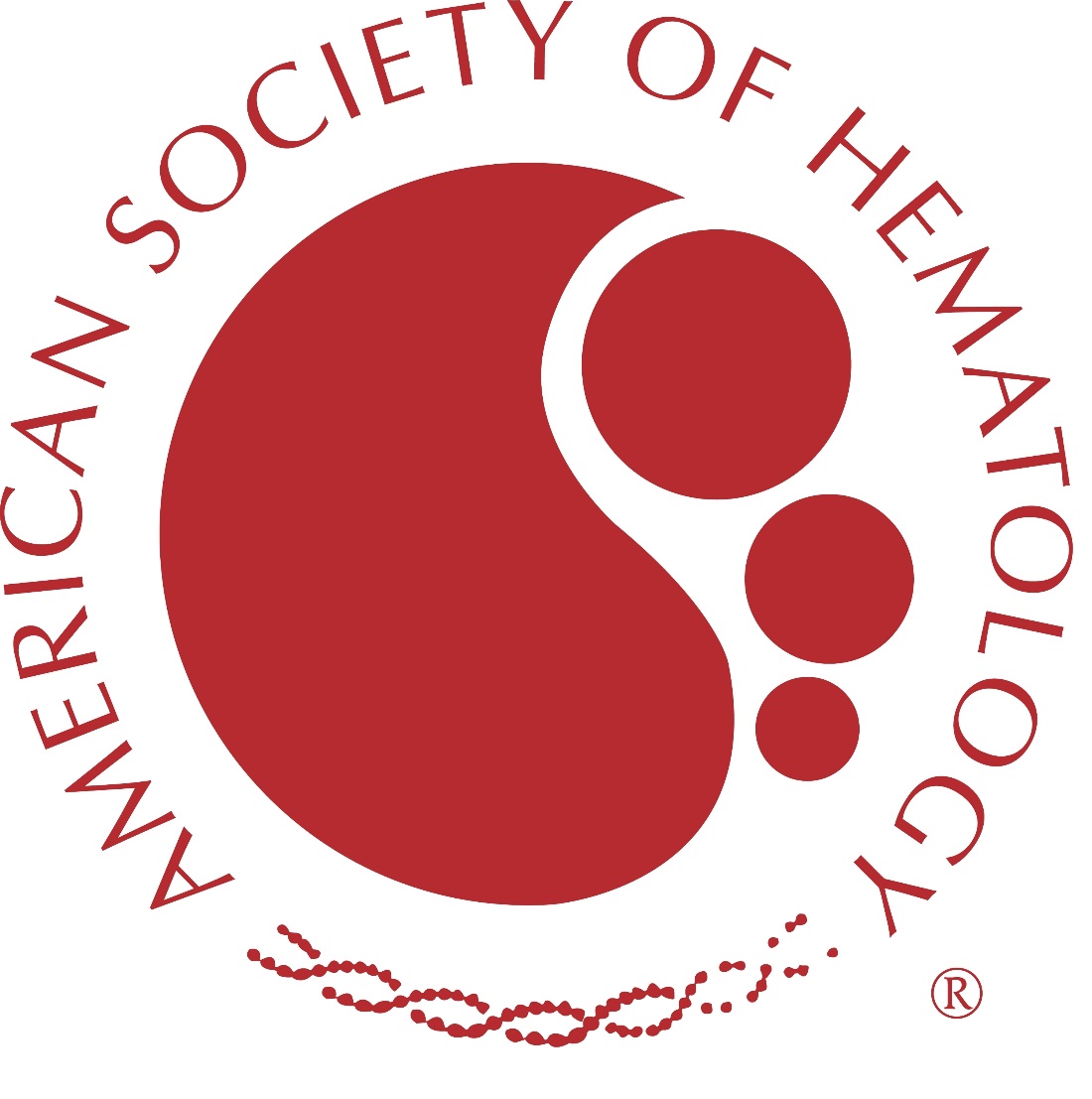 Date:Name:  Date of Birth:Transition and Self-Care Importance and Confidence On a scale of 0 to 10, please circle the number that best describes how you feel nowTransition and Self-Care Importance and Confidence On a scale of 0 to 10, please circle the number that best describes how you feel nowTransition and Self-Care Importance and Confidence On a scale of 0 to 10, please circle the number that best describes how you feel nowHow important is it to you to manage your own health care? How confident do you feel about your ability to manage your own health care?How confident do you feel about preparing for/changing to an adult doctor before the age of 22?                  Not Applicable        My Health Please check the box that applies to you right now. No, I do not knowNo, but I am learning to do thisYes, I have started doing thisYes, I always do this when I need toDisease KnowledgeDisease KnowledgeDisease KnowledgeDisease KnowledgeDisease KnowledgeI know the different names for my medical condition.I know my medical needs and can explain them to others.I know what a hematologist is and why I go to one.I know what to do in case of a medical emergency.I know how to get blood work and x-rays.Medication ManagementMedication ManagementMedication ManagementMedication ManagementMedication ManagementI am not on medication     Yes              If checked, skip this sectionI am not on medication     Yes              If checked, skip this sectionI am not on medication     Yes              If checked, skip this sectionI am not on medication     Yes              If checked, skip this sectionI am not on medication     Yes              If checked, skip this sectionI know what my medications are for.I know the names and doses of my medications.I take my medications without help.I fill prescriptions before they run out.AppointmentsAppointmentsAppointmentsAppointmentsAppointmentsI make my own doctors’ appointments.I know where to go to get medical care when the doctor’s office is closed.I can fill out a medical history form.I keep track of my own medical information.I have a copy of my treatment plan.I keep track of my medical and other appointments.I make a list of questions before my doctors visits.I answer questions on my own during medical visits.I arrange my own transportation to medical appointments. InsuranceInsuranceInsuranceInsuranceInsuranceI carry my own insurance card.I understand my insurance plan.Privacy InformationPrivacy InformationPrivacy InformationPrivacy InformationPrivacy InformationI understand how health care privacy changes at age 18, when I am legally an adult.